CHAPEL PARKET POLSKA  Sp. z o. o.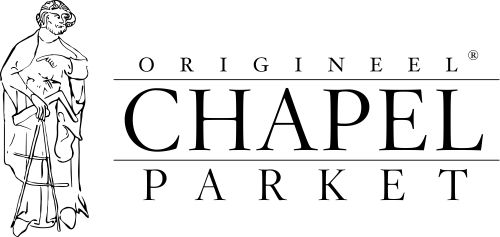 Jego główną atrakcją jest panorama Zatoki Gdańskiej i Skweru Kościuszki. Apartament mieści się w Gdyni, zaledwie 12 metrów od linii brzegowej. - Widok morza z dwunastego piętra jest niezwykle imponujący i nie można z nim rywalizować, więc stworzyłam wnętrze, które nie odwraca od niego uwagi - mówi architekt wnętrz Paulina Kasprowicz z Pracowni Architektury meinDESIGN. Zapraszamy do wizyty w tym niezwykłym, minimalistycznym mieszkaniu! 
Apartament z widokiem na Bałtyk- Po przekroczeniu progu mieszkania, duże wrażenie wywarło na mnie światło zalewające salon oraz panorama Bałtyku aż po sam horyzont: dzięki rzędowi przeszkleń od strony morza, jego błękit wnikał do środka, stanowiąc główną atrakcję apartamentu. W tym momencie uzmysłowiłam sobie, że przyszłe rozwiązania projektowe dyktować musi otoczenie oraz żywy obraz zza okien. Ta idea stała się wkrótce moją myślą przewodnią - tak architekt wnętrz Paulina Kasprowicz wspomina pierwszą wizytę w mieszkaniu znajdującym się w budynku Sea Towers w Gdyni. - Od początku moim zamiarem nie było konkurowanie z pejzażem malującym się za oknami, lecz podkreślenie go lub wręcz stworzenie dla niego oprawy - dodaje właścicielka pracowni meinDESIGN. 

Apartament ma powierzchnię 84 metrów kwadratowych. Rozkład pomieszczeń wyraźnie  wyodrębnienia strefę dzienną od nocnej. Salon z dużymi przeszkleniami jest połączony z aneksem kuchennym oraz wyjściem na loggię, z której bezpośrednio można podziwiać Zatokę Gdańską oraz Skwer Kościuszki. Korytarz prowadzi natomiast do zacisznej strefy nocnej z dwiema sypialni, zaś na jego końcu mieści się przeszklona sauna stworzona na życzenie inwestora. Całość dopełniają łazienka i osobna toaleta.
Niezwykle atrakcyjny widok stanowił inspirację, ale był także wyzwaniem. W tym przypadku kluczową kwestią było umiejętne dobranie materiałów i elementów wyposażenia w taki sposób, aby korelowały z otoczeniem budynku. Wnętrze musiało cechować się lekkością i minimalizmem. 
- Lampy w salonie imitujące mewy, czy atramentowo- niebieska sofa narożna, która świetnie akcentuje kąt wypoczynkowy napędzały kolejne pomysły na wnętrze. Ostatecznie zdecydowaliśmy z inwestorem, iż głównym materiałem wykończeniowym będzie drewno, które przełamywałam kolejnymi elementami; jak kontrastujące białe stoliki kawowe. Biel, intensywny błękit oraz piaskowe i ciemne wybarwienie drewna powtarza się w całym mieszkaniu - opisuje Paulina Kasprowicz. W sypialni zamontowane zostały dębowe deski z serii Chapel Parket, z kolei tło dla przestronnego salonu tworzą postarzane deski Chapel Cathedral, również wykonane z drewna dębowego. Elementy zostały zakupione w salonie firmy Parkett Service, która jest autoryzowanym dystrybutorem podłóg marki Chapel Parket.
Sea Towers to najwyższa, a jednocześnie najbardziej luksusowa inwestycja mieszkaniowa w północnej części Polski. Apartamentowiec tworzą dwie połączone ze sobą wieże o wysokości 29 i 38 kondygnacji. Budynek ma interesującą bryłę, w jej następstwie niektóre ściany opisywanego apartamentu znajdują się pod kątem ostrym. Ich zagospodarowanie było jednym z wyzwań towarzyszących projektowaniu wnętrza. - W takim wypadku należało wprowadzić rozwiązania, które nie zostawiłyby niewykorzystanych powierzchni. Dlatego też do salonu zaproponowałam narożną sofę pod tym samym kątem co ściany - czyli 70 stopni, która świetnie wypełnia to miejsce, a poprzez swoją nietypową formę dodaje nowoczesnego charakteru - wyjaśnia P. Kasprowicz.Rezultatem prac architekt jest spójne wnętrze; poszczególne części mieszkania dopełniają kolejne. Nie dziwi zatem, że autorce projektu trudno wskazać jedno, ulubione miejsce. - Gdybym jednak miała wybrać najbardziej atrakcyjny element, wskazałabym widok zza wysokich przeszkleń na żywy obraz morza. Sprawia ono wrażenie wpływającego do wewnątrz, a ponieważ żadna aranżacja nie może się równać z naturą jest to zdecydowanie najmocniejszy akcent całego mieszkania - podsumowuje architekt.
Wbrew tym słowom, Paulinie Kasprowicz udało się jednak co najmniej „zremisować” z Matką Naturą. Dowód? To nie inspirujący widok Bałtyku, ale właśnie projekt jej wnętrza zachwycił miłośników designu nie tylko z Europy, ale także USA i Chin. Raz jeszcze potwierdzają się słowa, że „mniej znaczy więcej”. 
* * *
Fotografie:
Aparatment w Sea Towers zaprojektowany przez Paulinę Kasprowicz, www.meindesign.pl 
Zdjęcia: fotomohito, www.fotomohito.pl 


* * *Chapel Parket – podłogi z własną historią 
www.chapelparket.pl
www.facebook.com/ChapelParketPolska 
Instagram: chapel_parket_polska
Przy produkcji podłóg Chapel Parket stosowany jest olej Floor Service Hardwax Oil, który ma dużą odporność na ścieranie, działanie wody, wina, piwa, coli, kawy, herbaty, soków owocowych i mleka. Substancja jest zgodna z normą DIN 68861 1A. Odporność na działanie śliny i potu jest zgodna z normą DIN 53160. Olej jest ponadto zgodny z europejską normą EN71 dotyczącą zabawek z drewna.* * *
KONTAKT:Chapel Parket Polska Sp. z o.o.www.chapelparket.pl
Anna Koza
specjalista ds. public relations
anna.koza@adventure.media.pl
Adventure Media s.c. Agencja Public Relations
www.adventure.media.pltel. 780 115 953
tel. 32 724 28 84
fax 32 417 01 70
